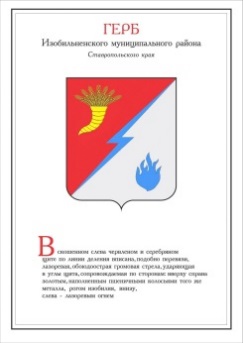 ДУМА ИЗОБИЛЬНЕНСКОГО городского округаСТАВРОПОЛЬСКОГО КРАЯПЕРВОГО СОЗЫВАРЕШЕНИЕ19 апреля 2019 года                  г. Изобильный                                      №267Об утверждении Порядка ведения реестра муниципальных служащихв Изобильненском городском округе Ставропольского краяВ соответствии с федеральными законами от 06 октября 2003 года         №131-ФЗ «Об общих принципах организации местного самоуправления в Российской Федерации», от 02 марта 2007 года №25-ФЗ «О муниципальной службе в Российской Федерации», Законом Ставропольского края от 24 декабря 2007 года №78-кз «Об отдельных вопросах муниципальной службы в Ставропольском крае», распоряжениями Губернатора Ставропольского края от 13 сентября 2001 года №728-р, от 05 декабря 2001 года №898-р «О формировании и ведении реестра государственных служащих государственной службы и реестра муниципальных служащих муниципальной службы Ставропольского края», пунктом 23 части 2 статьи 30 Устава Изобильненского городского округа Ставропольского краяДума Изобильненского городского округа Ставропольского края РЕШИЛА:1. Утвердить прилагаемый Порядок ведения реестра муниципальных служащих в Изобильненском городском округе Ставропольского края. 2. Настоящее решение вступает в силу со дня его официального опубликования (обнародования).Порядок ведения реестра муниципальных служащих в Изобильненском городском округе Ставропольского края 1. Общие положения1.1. Настоящий Порядок ведения реестра муниципальных служащих в Изобильненском городском округе Ставропольского края (далее - Порядок) определяет условия формирования и ведения реестра муниципальных служащих, замещающих должности муниципальной службы в аппарате Думы Изобильненского городского округа Ставропольского края, Контрольно-счетном органе Изобильненского городского округа Ставропольского края, аппарате администрации Изобильненского городского округа Ставропольского края, органах администрации Изобильненского городского округа Ставропольского края, обладающих правами юридического лица (далее - реестр).1.2. Реестр представляет собой сводный перечень сведений о муниципальных служащих, замещающих должности муниципальной службы в органах местного самоуправления Изобильненского городского округа Ставропольского края (далее соответственно - муниципальные служащие, органы местного самоуправления городского округа), содержащий их основные анкетно - биографические и профессионально - квалификационные данные.1.3. Сведения, содержащиеся в реестре, являются основанием для проведения анализа кадрового состава органов местного самоуправления городского округа, выработки предложений и рекомендаций по совершенствованию работы с кадрами для руководителей органов местного самоуправления Изобильненского городского округа Ставропольского края и руководителей органов администрации Изобильненского городского округа Ставропольского края, обладающих правами юридического лица, формирования муниципального резерва управленческих кадров и кадрового резерва для замещения должностей муниципальной службы.2. Формирование и ведение реестра, виды реестра2.1. Формирование и ведение реестра осуществляется отделом правового и кадрового обеспечения администрации Изобильненского городского округа Ставропольского края (далее – кадровая служба администрации городского округа).2.2 Формирование сведений для включения в реестр осуществляется в следующих видах:документальном (на бумажном носителе); электронном (на персональном компьютере).2.3. Координация деятельности по формированию сведений, включаемых в реестр, возлагается на заместителя главы администрации Изобильненского городского округа Ставропольского края (далее – заместитель главы администрации городского округа). 2.4. Сведения, включаемые в реестр, представляются специалистами, ответственными за кадровую работу в аппарате Думы Изобильненского городского округа Ставропольского края и Контрольно-счетном органе Изобильненского городского округа Ставропольского края, органах администрации Изобильненского городского округа Ставропольского края, обладающих правами юридического лица (далее - ответственные должностные лица). 3. Требования к формированию и ведению реестра в документальном виде 3.1. Реестр в документальном виде формируется на бумажном носителе один раз в год по состоянию на 01 января отчетного года, по форме согласно приложению 1 к настоящему Порядку, на основании сведений о муниципальных служащих, представляемых ответственными должностными лицами ежегодно в срок до 15 января года, следующего за отчетным, по форме согласно приложению 2 к настоящему Порядку.3.2. Сформированный реестр утверждается Главой Изобильненского городского округа Ставропольского края (далее - Глава городского округа) в срок до 31 января года, следующего за отчетным. 3.3. Утвержденный реестр хранится в кадровой службе администрации городского округа пять лет с обеспечением мер, препятствующих несанкционированному доступу к нему, затем передается на архивное хранение в порядке, установленном действующим законодательством.3.4. Кадровая служба администрации городского округа составляет список муниципальных служащих, исключенных из реестра по соответствующим основаниям, ежегодно, по состоянию на 01 января отчетного года, в срок до 15 января года, следующего за отчетным, по форме согласно приложению 3 к настоящему Порядку.Список муниципальных служащих, исключенных из реестра, составляется на бумажном носителе, подписывается заместителем главы администрации городского округа, заверяется печатью и хранится в кадровой службе администрации городского округа пять лет. 3.5. Сведения из реестра оформляются в виде выписок и справок. Оформленные выписки и справки являются официальными документами, удостоверяющими факт прохождения конкретным лицом муниципальной службы в органах местного самоуправления городского округа. 3.6. Сведения, содержащиеся в реестре, являются конфиденциальной информацией и не подлежат разглашению и использованию в целях, не связанных с прохождением муниципальной службой. Их обработка, передача, распространение и хранение осуществляется с соблюдением требований по защите информации, содержащей персональные данные, установленных Трудовым кодексом Российской Федерации, Федеральным законом от 27 июля ода №152-ФЗ «О персональных данных» и иными нормативными правовыми актами.4. Требования к формированию и ведению реестра в электронном виде	4.1. Реестр ведется в электронном виде в единой информационной базе данных, с обеспечением защиты от несанкционированного доступа и копирования на основе программного комплекса «Кадры государственных и муниципальных служащих Ставропольского края».	4.2. Ведение реестра осуществляется путем внесения в него установленных в соответствии с настоящим Порядком сведений, их обновления при изменении учетных данных (персональных данных) муниципальных служащих и исключения из реестра сведений о муниципальных служащих в случаях, предусмотренных настоящим Порядком, архивирования данных, удаляемых из реестра, формирования выписок из реестра в соответствии с запросами лиц и организаций, имеющих доступ к запрашиваемой информации.	4.3. Основанием для включения муниципальных служащих в реестр является поступление гражданина Российской Федерации на муниципальную службу.4.4. Исключение муниципального служащего из реестра производится в случаях:	увольнения муниципального служащего с должности муниципальной службы;смерти (гибели) муниципального служащего;	признания муниципального служащего безвестно отсутствующим или объявления его умершим решением суда, вступившим в законную силу.	При исключении муниципальных служащих из реестра сведения о них переносятся в архив реестра.4.5. Ответственные должностные лица обязаны ежемесячно в срок              до 01 числа месяца, следующего за отчетным, представлять в кадровую службу администрации городского округа сведения о поступлении гражданина Российской Федерации на муниципальную службу, об изменении учетных данных (персональных данных) муниципальных служащих, о наступлении событий, указанных в пункте 4.4. настоящего Порядка, для включения их в реестр, по формам согласно приложениям 4, 5 к настоящему Порядку.Указанные сведения представляются на бумажном носителе, подписываются руководителем и заверяются печатью. В случае отсутствия сведений, в кадровую службу администрации городского округа представляется соответствующая информация.Кадровая служба администрации городского округа вносит указанные сведения в реестр в течение 10 календарных дней со дня их представления.5. Ответственность5.1. Заместитель главы администрации городского округа, кадровая служба администрации городского округа, ответственные должностные лица несут дисциплинарную и иную, предусмотренную действующим законодательством ответственность за недостоверное или несвоевременное представление недостоверных сведений для формирования и ведения реестра, несоблюдение требований действующего законодательства по защите информации, содержащей персональные данные.Реестр муниципальных служащих, замещающих должности муниципальной службы в органах местного самоуправления Изобильненского городского округа Ставропольского краяпо состоянию на 01__________ 20___ г.Заместитель главы администрацииИзобильненского городского округа Ставропольского края      _______________________  ____________________________                            					                                              (личная подпись)      		                                       (расшифровка подписи)    М.П.Сведения о внесении учетных данных (персональных данных) (изменений) в реестрмуниципальных служащих, замещающих должности муниципальной службы в органах местного самоуправления Изобильненского городского округа Ставропольского края__________________________________________________________________________________(наименование органа местного самоуправления городского округа, предоставляющего сведения)по состоянию на 01______        ____ 20___ г.Руководитель органа местногосамоуправления городского округа ____________________    ______________________                            											(личная подпись)     		 (расшифровка подписи)   	 М.П.Ответственное должностное лицо                           			                            											(личная подпись)     		 (расшифровка подписи)Список муниципальных служащих, исключенных из реестра муниципальных служащих, замещающих должности муниципальной службы в органах местного самоуправления Изобильненского городского округа Ставропольского краяпо состоянию на 01___  _______ 20__  _ г.Заместитель главы администрацииИзобильненского городского округа Ставропольского края      				  _______________________ 		 _______________________		                            							  (личная подпись)      				 (расшифровка подписи)М.П.Сведения о муниципальном служащем,замещающем должность муниципальной службы __________________________________________________________________(наименование органа местного самоуправления городского округа, предоставляющего сведения)по состоянию на «____» ___________ 20 _  г.I. ОСНОВНЫЕ СВЕДЕНИЯ1. Фамилия _____________ Имя ____________ Отчество ______________________2. Дата рождения ________________________________________________________3. Место рождения ______________________________________________________4. Семейное положение ________________________________________________5. Паспорт (серия, №, кем и когда выдан)____________________________________ _______________________________________________________________________6. Адрес (регистрации (дата регистрации) / фактическое проживание)___________________________________________________________________________________ 7. Номер телефона_______________________________________________________8. Номер страхового свидетельства обязательного пенсионного страхования ______9. ИНН_________________________________________________________________II. ВОИНСКИЙ УЧЕТ1. Воинское звание_______________________________________________________2. Личный номер_________________________________________________________  3. ВУС _________________________________________________________________ 4. Военный комиссариат__________________________________________________III. РОДСТВЕННИКИ1. Близкие родственники (отец, мать, братья, сестры и дети), а также муж (жена), в том числе и бывшие; отец мужа (жены), мать мужа (жены), братья мужа (жены), сестры мужа (жены).Если родственники изменяли фамилию, имя, отчество, необходимо также указать их прежние фамилию, имя, отчество.IV. ПРОФЕССИОНАЛЬНОЕ ОБРАЗОВАНИЕ1. Наименование учебного заведения _______________________________________2. Дата поступления в учебное заведение ____________________________________3. Дата окончания учебного заведения ______________________________________4. Вид образования ______________________________________________________5. Квалификация ________________________________________________________6. Специальность _______________________________________________________7. Диплом (серия и номер)________________________________________________8. Дата выдачи диплома __________________________________________________V. ПОСЛЕВУЗОВСКОЕ ОБРАЗОВАНИЕ1. Ученая степень  _______________________________________________________2. Дата присвоения _______________________________________________________3. Специализация ________________________________________________________VI. ПОВЫШЕНИЕ КВАЛИФИКАЦИИVII. ПРОФЕССИОНАЛЬНАЯ ПЕРЕПОДГОТОВКАVIII. ДОПОЛНИТЕЛЬНЫЕ СВЕДЕНИЯ ПО ОБРАЗОВАНИЮа) Знание иностранных языков:1. Иностранный язык ____________________________________________________2. Степень владения _____________________________________________________б) Дополнительные навыки работы:1. Наименование ________________________________________________________IX. АТТЕСТАЦИЯ1. Дата аттестации _______________________________________________________2. Дата решения представителя нанимателя __________________________________3. Решение аттестационной комиссии _______________________________________4. Решение представителя нанимателя ______________________________________5. Рекомендации комиссии________________________________________________6. Дополнительные рекомендации__________________________________________7. Документ (дата и номер) ________________________________________________X. КАДРОВЫЙ РЕЗЕРВ И МУНИЦИПАЛЬНЫЙ РЕЗЕРВ УПРАВЛЕНЧЕСКИХ КАДРОВ1. Дата включения _______________________________________________________2. Дата исключения ______________________________________________________3. Документ (дата и номер) ________________________________________________4. Должность (на которую кандидат включен в резерв) ________________________5. Орган местного самоуправления, отдел____________________________________XI. ТРУДОВАЯ ДЕЯТЕЛЬНОСТЬ1. Выполняемая работа с начала трудовой деятельности (включая учебу в высших и средних специальных учебных заведениях, военную службу, работу по совместительству, предпринимательскую деятельность и т.п)    XII. СОВМЕЩАЕМЫЕ ДОЛЖНОСТИ1. Дата приема _________________________________________________________2. Дата увольнения______________________________________________________3. Документ (дата и номер) _______________________________________________4. Должность ___________________________________________________________5. Организация (предприятие), отдел _______________________________________XIII. ЕЖЕМЕСЯЧНЫЕ НАДБАВКИXIV. НАГРАДЫ И ПООЩРЕНИЯа) Награды:б) Поощрения:XV. ВЗЫСКАНИЯ И РАССЛЕДОВАНИЯ15. Взыскания и расследования:а) Взыскания:1. Вид нарушения ________________________________________________________2. Вид взыскания ________________________________________________________3. Дата наложения _______________________________________________________4. Дата снятия ___________________________________________________________5. Документ (дата и номер) ________________________________________________б) Расследования:1. Вид расследования_____________________________________________________2. Дата начала___________________________________________________________3. Дата закрытия _________________________________________________________4. Примечание __________________________________________________________5. Документ (дата и номер) ________________________________________________XVI. ЕЖЕГОДНЫЙ ТРУДОВОЙ ОТПУСК1. Дата начала __________________________________________________________2. Дата окончания _______________________________________________________3. Документ (дата и номер) ________________________________________________4. Использовано:    основная часть, календарных дней ______________________________________    дополнительная часть, календарных дней ________________________________5. Отпускной период:    начало периода     окончание периодаXVII. ИНЫЕ ВИДЫ ОТПУСКОВ1. Вид отпуска __________________________________________________________2. Дата начала __________________________________________________________3. Дата окончания _______________________________________________________4. Документ (дата и номер) _______________________________________________XVIII. КОМАНДИРОВКИ1. Пункт назначения _____________________________________________________2. Цель ________________________________________________________________3. Дата начала __________________________________________________________4. Дата окончания _______________________________________________________5. Документ (дата и номер)________________________________________________XIX. ПРЕБЫВАНИЕ ЗА ГРАНИЦЕЙ1. Дата начала___________________________________________________________2. Дата окончания _______________________________________________________              3. Место пребывания (страна) _____________________________________________4. Цель _________________________________________________________________5. Программа ___________________________________________________________XX. ТРУДОВОЙ ДОГОВОР (КОНТРАКТ)1. Вид и дата заключения трудового договора _______________________________2. Срок действия трудового договора _______________________________________3. Испытательный срок (если установлен)____________________________________4. Документ (дата и номер)________________________________________________ 5. Примечание __________________________________________________________XXI. ЛИСТОК НЕТРУДОСПОСОБНОСТИ1. Дата начала___________________________________________________________2. Дата окончания _______________________________________________________              3. Дата выдачи __________________________________________________________4. Номер листка нетрудоспособности _______________________________________5. Оплачиваемый/неоплачиваемый _________________________________________ХXII. ИНЫЕ ДОКУМЕНТЫ.1. Медицинский страховой полис (дата, номер)_______________________________2. Номер личного дела и дата формирования _________________________________ 3. Трудовая книжка (дата заполнения и номер)________________________________4. Вкладыш к трудовой книжке (дата заполнения и номер)______________________Руководитель органа местногосамоуправления городского округа ______(личная подпись)      (расшифровка подписи)   	М.П.Ответственное должностное лицо_______                                                                                                                                                                                                                                              (личная подпись)     	(расшифровка подписи)Сведения об изменении учетных данных (персональных данных) муниципальных служащих, включенных в реестр муниципальных служащих, замещающих должности муниципальной службы в органах местного самоуправления Изобильненского городского округа Ставропольского края__________________________________________________________________________________(наименование органа местного самоуправления городского округа, предоставляющего сведения)по состоянию на «_    » ___________ 20 _  г.Руководитель органа местногосамоуправления городского округа _________________________________________                            											(личная подпись)     		 (расшифровка подписи)   	 М.П.Ответственное должностное лицо                                 			               (личная подпись)     		 (расшифровка подписи)Председатель Думы Изобильненского городского округа Ставропольского края А.М. РоговГлава Изобильненского городского округа Ставропольского края                                         В.И. КозловУТВЕРЖДЕН решением Думы Изобильненскогогородского округа Ставропольского краяот 19 апреля 2019 года №267Приложение 1к Порядку ведения реестра муниципальных служащих в Изобильненском городском округе Ставропольского края, утвержденному решением Думы Изобильненского городского округа Ставропольского краяот 19 апреля 2019 года №267УТВЕРЖДАЮГлава Изобильненского городского округа Ставропольского края______________________________________(Ф.И.О., подпись)«___»_____________________20__ г.№п/пФамилия, имя,отчествоДатарождения(число, месяц, год)Должность, наименование структурного подразделения органа местного самоуправления городского округаГруппа должностей муниципальной службыОбразованиеОбразованиеОбразованиеДата иоснование назначения на должностьСтаж муниципальной службы намомент назначенияОбщий трудовой стажАттестация (дата прохождения, результат)Примечание№п/пФамилия, имя,отчествоДатарождения(число, месяц, год)Должность, наименование структурного подразделения органа местного самоуправления городского округаГруппа должностей муниципальной службыбазовое (наименование образовательного учреждения, специальность и квалификация по диплому, ученое звание, ученая степень, год окончания учебного заведения)профессиональная переподготовка (год, учебное заведение, номер документа, специальность)повышение квалификации, профессиональная переподготовка (за последние три года (дата))(год, учебное заведение, номер документа, специальность)Дата иоснование назначения на должностьСтаж муниципальной службы намомент назначенияОбщий трудовой стажАттестация (дата прохождения, результат)Примечание12345678910111213Приложение 2к Порядку ведения реестра муниципальных служащих в Изобильненском городском округе Ставропольского края, утвержденному решением Думы Изобильненского городского округа Ставропольского краяот 19 апреля 2019 года №267 №п/пФамилия, имя,отчествоДатарождения(число, месяц, год)Должность, наименование структурного подразделения органа местного самоуправления городского округаГруппа должностей муниципальной службыОбразованиеОбразованиеОбразованиеДата иоснование назначения на должностьСтаж муниципальной службы намомент назначенияОбщий трудовой стажАттестация (дата прохождения, результат)Внесенныеизменения дата иоснованиеПримечание№п/пФамилия, имя,отчествоДатарождения(число, месяц, год)Должность, наименование структурного подразделения органа местного самоуправления городского округаГруппа должностей муниципальной службыбазовое (наименование образовательного учреждения, специальность и квалификация по диплому, ученое звание, ученая степень, год окончания учебного заведения)профессиональная переподготовка (год, учебное заведение, номер документа, специальность)повышение квалификации, профессиональная переподготовка (за последние три года (дата))(год, учебное заведение, номер документа, специальность)Дата иоснование назначения на должностьСтаж муниципальной службы намомент назначенияОбщий трудовой стажАттестация (дата прохождения, результат)Внесенныеизменения дата иоснованиеПримечание1234567891011121314Приложение 3к Порядку ведения реестра муниципальных служащих в Изобильненском городском округе Ставропольского края, утвержденному решением Думы Изобильненского городского округа Ставропольского краяот 19 апреля 2019 года №267 № п/пФамилия, имя, отчествоДата рождения(число, месяц, год)Наименование структурного подразделенияДолжность, замещаемая на дату увольнения(прекращения трудового договора)Дата увольнения (прекращения трудового договора)Основания увольнения (прекращения трудового договора. Дата и номер распоряжения (приказа)1234567Приложение 4к Порядку ведения реестра муниципальных служащих в Изобильненском городском округе Ставропольского края, утвержденному решением Думы Изобильненского городского округа Ставропольского краяот 19 апреля 2019 года №267 СтепеньродстваФамилия, имя, отчествоДата рождения(число, месяц, год)Место работы, наименование организации и занимаемая должностьАдресрегистрации12345Дата началаДата окончанияНаименование учебного заведенияФорма обученияНаименование программы обучения/ количество учебных часовДокумент (диплом, свидетельство, удостоверение и т.д.)номердата12345678ДатапоступленияДата окончанияНаименованиеучебного заведенияФормаобученияСпециализация12345Дата приема (назначения) на должность,основаниеСведения о приеме на работу, переводах на другую работу и об увольнении с указанием причин и со ссылкой на статью, пункт закона (должность предприятие/организация)Основание приема, увольнения, перевода и т.д. (документ, его дата и номер)123Вид ежемесячной надбавкиДокументДокументДокументРазмер(%)Период установления ежемесячной надбавкиВид ежемесячной надбавкинаименованиеномердатаРазмер(%)Период установления ежемесячной надбавки123456Наименование наградыДокументДокументДокументНаименование наградынаименованиеномердата1234ВидпоощренияОснованиеДокументДокументДокументРазмер вознаграждения в частях оклада или МРОТ,сумма, руб.примечаниеВидпоощренияОснованиенаименованиеномердатаРазмер вознаграждения в частях оклада или МРОТ,сумма, руб.примечание1234567Приложение 5к Порядку ведения реестра муниципальных служащих в Изобильненском городском округе Ставропольского края, утвержденному решением Думы Изобильненского городского округа Ставропольского краяот 19 апреля 2019 года №267 Вновь принятыВновь принятыВновь принятыВновь принятыФамилия, имя, отчествоДолжность, структурное подразделениеДолжность, структурное подразделениеДата и основание назначения на муниципальную службуУволеныУволеныУволеныУволеныФамилия, имя, отчествоДолжностьДата увольненияОснование (документ, номер, дата) Иные изменения учетных данных (персональных данных)(включая ежегодный оплачиваемый отпуск, отпуск без сохранения заработной платы, листок нетрудоспособности, награды, ежемесячные дополнительные выплаты и т.д.)  Иные изменения учетных данных (персональных данных)(включая ежегодный оплачиваемый отпуск, отпуск без сохранения заработной платы, листок нетрудоспособности, награды, ежемесячные дополнительные выплаты и т.д.)  Иные изменения учетных данных (персональных данных)(включая ежегодный оплачиваемый отпуск, отпуск без сохранения заработной платы, листок нетрудоспособности, награды, ежемесячные дополнительные выплаты и т.д.)  Иные изменения учетных данных (персональных данных)(включая ежегодный оплачиваемый отпуск, отпуск без сохранения заработной платы, листок нетрудоспособности, награды, ежемесячные дополнительные выплаты и т.д.)  Фамилия, имя, отчествоСодержание измененийСодержание измененийДокумент, номер, дата и основание изменений